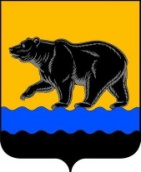 Муниципальное образование город НефтеюганскКООРДИНАЦИОННЫЙ СОВЕТ ПО РАЗВИТИЮ МАЛОГО И СРЕДНЕГО ПРЕДПРИНИМАТЕЛЬСТВА ПРИ АДМИНИСТРАЦИИ ГОРОДА НЕФТЕЮГАНСКАПРОТОКОЛ01.12.2022										                                № 7ЗАМЕСТИТЕЛЬ ПРЕДСЕДАТЕЛЯ: исполняющий обязанности директора департамента экономического развития администрации города Нефтеюганска Невердас Дарья ЮрьевнаСЕКРЕТАРЬ: начальник отдела развития предпринимательства и потребительского рынка департамента экономического развития администрации города Нефтеюганска Ильина Юлия ВитальевнаИНФОРМАЦИЯ НАПРАВЛЕНА: ПОВЕСТКА ДНЯ: 1.О внесении изменений в перечень муниципального имущества, предназначенного для передачи во владение и (или) в пользование субъектам малого и среднего предпринимательства и организациям, образующим инфраструктуру поддержки малого и среднего предпринимательства (далее – перечень), путем исключения из перечня следующих объектов:с одновременным включением в перечень следующих объектов:Информация предоставлена: Капмарь Еленой Владимировной, заместителем директора департамента муниципального имущества администрации города Нефтеюганска.ГОЛОСОВАЛИ: ЗА – 10 (опросные листы получены от Д.Ю.Невердас, С.А.Шарабариной, Ю.В.Ильиной,, Д.А.Мироновой, Н.Г.Проскуряковой, В.Э.Фридмана, А.Н.Фалевича, Н.А.Королёвой, А.Н.Родионова, Я.И.Дмитриева), замечания и предложения отсутствуют.РЕШИЛИ БОЛЬШИНСТВОМ ГОЛОСОВ: согласовать внесение изменений в перечень муниципального имущества, предназначенного для передачи во владение и (или) в пользование субъектам малого и среднего предпринимательства и организациям, образующим инфраструктуру поддержки малого и среднего предпринимательства (далее – перечень), путем исключения из перечня следующих объектов:с одновременным включением в перечень следующих объектов:Заместитель председателя                          		                                            Д.Ю.НевердасСекретарь 								                                     Ю.В.ИльинаД.Ю.Невердас, С.А.Шарабариной, Ю.В.Ильиной, Д.А.Мироновой, Я.И.Дмитриеву, Н.Г.Проскуряковой, Е.В.Дубровской, О.А.Клыченко, А.Н.Родионову, Р.З.Самигулину, А.Н.Фалевичу, С.В.Шокину, О.Ю.Зеленцовой, В.Э.Фридману, Н.А.Королёвой Вид объекта имуществаАдрес объекта имуществаКадастровый номер объекта недвижимостиТип и единицы измерения (площадь)Значение типа измерения12345Земельный участокРоссийская Федерация, ХМАО-Югра, г.Нефтеюганск, ул.Ленина, земельный участок № 1586:20:0000036:337кв.м8870,00Земельный участокМестоположение установлено относительно ориентира, расположенного за пределами участка, почтовый адрес ориентира: Российская Федерация, ХМАО-Югра, г.Нефтеюганск, Промзона, проезд 4П86:20:0000069:234кв.м1 939,00Вид объекта имуществаАдрес объекта имуществаКадастровый номер объекта недвижимостиТип и единицы измерения (площадь)Значение типа измерения12345Земельный участокМестоположение установлено относительно ориентира, расположенного за пределами участка, почтовый адрес ориентира: Российская Федерация, ХМАО-Югра, г.Нефтеюганск, Восточная зона86:20:0000062:7кв.м5758,00Земельный участокМестоположение установлено относительно ориентира, расположенного в границах участка, почтовый адрес ориентира: Российская Федерация, ХМАО-Югра, г.Нефтеюганск, ул.Сургутская86:20:0000017:177кв.м5 000,00Вид объекта имуществаАдрес объекта имуществаКадастровый номер объекта недвижимостиТип и единицы измерения (площадь)Значение типа измерения12345Земельный участокРоссийская Федерация, ХМАО-Югра, г.Нефтеюганск, ул.Ленина, земельный участок № 1586:20:0000036:337кв.м8870,00Земельный участокМестоположение установлено относительно ориентира, расположенного за пределами участка, почтовый адрес ориентира: Российская Федерация, ХМАО-Югра, г.Нефтеюганск, Промзона, проезд 4П86:20:0000069:234кв.м1 939,00Вид объекта имуществаАдрес объекта имуществаКадастровый номер объекта недвижимостиТип и единицы измерения (площадь)Значение типа измерения12345Земельный участокМестоположение установлено относительно ориентира, расположенного за пределами участка, почтовый адрес ориентира: Российская Федерация, ХМАО-Югра, г.Нефтеюганск, Восточная зона86:20:0000062:7кв.м5758,00Земельный участокМестоположение установлено относительно ориентира, расположенного в границах участка, почтовый адрес ориентира: Российская Федерация, ХМАО-Югра, г.Нефтеюганск, ул.Сургутская86:20:0000017:177кв.м5 000,00